MAHARASHTRA ANIMAL AND FISHERY SCIENCES UNIVERSITYNAGPUR VETERINARY COLLEGE, NAGPURDEPARTMENT OF VETERINARY ANATOMY AND HISTOLOGYHISTORY OF THE DEPARTMENT:                     	The department of Veterinary Anatomy was the first to start in this college, after the establishment of Nagpur Veterinary College in the year 1958. It was initially in a small barrack in the premises of Government Veterinary Hospital near Maharaj Bagh. Later on, it was shifted in the year 1962 to the old college building and subsequently to the present location in the year 1968. Dr. M. K. Hawaldar, G.B.V.C. headed the department from 1958 to 1969. After his repatriation to the State department of Animal husbandary, Dr. R. V. Pandit, M.V.Sc.; Ph.D. (USA) had taken over the charge of Professor and Head. After the retirement of Dr. R. V. Pandit in the year 1992, Dr. V. R. Bhamburkar was the Professor and Head of the department and after his promotion to the post of Associate Dean, NVC, Nagpur, Dr. R. S. Dalvi became Professor and Head in the year 2003 and continued up to 2017. Since February, 2017, Dr. S. B. Banubakode is heading the department.  In 1992, separate 15 departments came into existence under the faculty of Veterinary Science as per the Maharashtra Agricultural Universities Statutes 1990 prescribed under Maharashtra Council of Agricultural research and Education (MCAER), Pune by the Government of Maharashtra. Previously the institute and the Department was under the umbrella of SAU viz. Dr. Punjabrao Krishi Vidyapeeth, Akola, which was later on transferred to the 1st Veterinary University in the state and third on the national map, viz. Maharashtra Animal and Fishery Sciences University, Nagpur with effect from 3rd, December, 2000. This department has played a distinctive role in motivating the scientific community of Veterinary Anatomy fraternity in India for the cause ofPromotion and advancement of Veterinary AnatomyEncouragement and stimulation to research, education and extension in Veterinary Anatomy.Establishment of high degree and uniform standard of Veterinary Anatomy at appropriate position in educational programme.Encouragement to fraternity, mutual co-operation and scientific exchanges amongst Veterinary Anatomists in India.To achieve these goals, this department took lead in establishing the scientific society under the name “Indian Association of Veterinary Anatomists” (IAVA) in 1983, and registered this society at Nagpur with Registration No. Maharashtra/152/83/Nagpur. Since then, this department is significantly contributing and participating in the progress and development of IAVA. Another milestone in the history of this department is that since 1997, this department has become the Head quarter of IAVA with Dr. V. R. Bhamburkar, Professor and Head as Secretary and Dr. R. S. Dalvi, Associate Professor as Treasurer of the IAVA till it was shifted to Anand in 2004. The XII Annual Convention of IAVA hosted at Nagpur by this department was adjudged as the best ever convention of the IAVA held in India. The outstanding remark made by the visitors to this done by department speaks of the quality of work of this department over a period of time.FACULTY POSITION:FACULTY WITH QUALIFICATION:TEACHING PROGRAMME:  1. Under Graduate   -- B.V. Sc. & A.H. (MSVE 2016)2. Post Graduation:  M.V.Sc., Duration 2 years. Intake- 2 students/year3. Ph.D. : Duration 3 years. Intake- 2 students/yearStudents awarded M.V.Sc. degree in Veterinary Anatomy and Histology:Students awarded Ph.D. degree in Veterinary Anatomy and Histology:LIST OF EQUIPMENTS TO BE MADE AVAILABLE FOR ESTABLISHMENT OF VETERINARY COLLEGEACHIEVEMENT ACCREDITED TO THE DEPARTMENTThe department has a well developed set up of laboratory as per the norms of Veterinary Council of India. There is a separate dissection hall with stainless steel top dissection tables provided with cooling facility. This hall has been partitioned into two subdivisions one for dissection of locomotor system including biomechanics and arthrology and myology and the other for splanchnology. Both units are well ventilated and well lighted. A batch of 20 students can be accommodated for dissection at a time. The Osteology laboratory has skeletons of all the domestic as well as few wild animals and is having more than 10 sets of loose bone for students study purpose. The department has created air conditioned unit having facility of phase contrast and stereoscopic microscopes (Nikon, Japan) with CCD camera along with display system of set of 10 monitors and LCD projector for demonstration of histology slides. This facility is extended under FIST programme of DST, New Delhi. The third laboratory is the Hi-Tech research laboratory. The department has created a Molecular Anatomy Laboratory, which unique of its kind in India. This facility is useful for identification of species of animals from remains, which are being collected from the site of poaching. All necessary equipment viz. PCR, electrophoresis, refrigerated centrifuge machine, research microscope, cryostat, PH meter, chemical balance, triple glass distillation apparatus, automatic tissue processing unit, automatic staining machine, microtome etc. are available in this laboratory. All glassware and chemicals are provided as per requirement to P. G. and Ph.D. students.RESEARCH PROGRAMMEIn addition to post-graduate research programme, the department conducts departmental research work under the ASRC program of University. Under this program, department has completed till now 15 small projects of applied importance mostly for the benefit of field workers and animal keepers for instance:1. Study of sacral epidural space to estimate optimum doses for caudal epidural anaesthesia in cattle. Results indicate that in non descript Indian cattle, volume of epidural space is 4.5 to 6.0 cu cm. It is, therefore, estimated that 4 to 6 ml anaesthetic is required.2. Per cutaneous approach for stimulation or blockade of coeliaco-mesenteric plexus and ganglion in ruminants. The exact location of coeliaco-mesenteric plexus is determined as just behind the head of last rib, which could be approached for giving Intra-abdominal medication, while treating certain diseases of gastro-intestinal tract in ruminants.3. Osteometric study of Hip joint in cattle.Care should be taken to avoid slip of hip joint in cross-bred animals in cattle sheds because of the shallowness and greater surface area of acetabulum.4. Comparative study of sweat glands distribution in the skin of rabbit.The sweat glands in rabbit skin are superficial in location and do not participate in the thermoregulation mechanism. Hence, during heat stress artificial cooling system should be provided to rabbits to avoid mortality.5. Identification of domestic and wild animal by PCR techniqueICAR / DBT Research Projects:The department is running research project funded by ICAR as under.1. Revolving Fund scheme entitled “Application of Anatomical techniques for preparation of Veterinary Anatomy teaching aids” (Completed)2. NATP Project on “Draft power assessment of different breeds of cattle and buffalo”(Completed). The department has published and presented more than 150 papers in scientific conventions / National symposia. This department has an honour of organizing the XII Convention of Indian Association of Veterinary Anatomists and National Symposium in Veterinary Anatomy during the year 1997.3. FIST: sponsored by S&T, DBT, New Delhi EXTENSION ACTIVITIES:The academic staff of the department regularly participates in the training programmes conducted by the college for unemployed youths, school students and small farmers. A beautiful museum has been developed by the department, which has been appreciated by the dignitaries and visitors.This department has run innovative ICAR Revolving Fund Scheme, through which anatomy laboratory materials such as mounted skeletons, organ specimens, and other teaching aids were prepared and supplied to other institutes. Participation of staff in TV telecast and Radio programmes for awareness of farmers and animal lovers on Veterinary Anatomical aspects.Departmental staff is engaged in continued education programme for field veterinarian.OTHER RELEVANT ACTIVITIES:1. Resource Generation SchemeEarned more than Rs. 25 lakhs under "Resource Generation Scheme" of the Department. Since starting, Educational material such as Histological slides, Skeleton and Gross Anatomy chart supply to various colleges and institutes in India.2. The Department has rendered consultancy services to 1) Department of Forest (Wildlife), Government of Maharashtra 2) Geological Survey of India 3) Archeological Survey of India 4) Police DepartmentFUTURE PROSPECTIVE FOR DEVELOPMENT OF DEPARTMENT: Digitization of Anatomy laboratory.Creation of cold room facility.Alternatives in Anatomy.Development of National level Osteology MuseumDevelopment of Molecular anatomy laboratory for identification of species.(PROFESSOR AND HEAD)Laboratory FacilitesMounted skeletons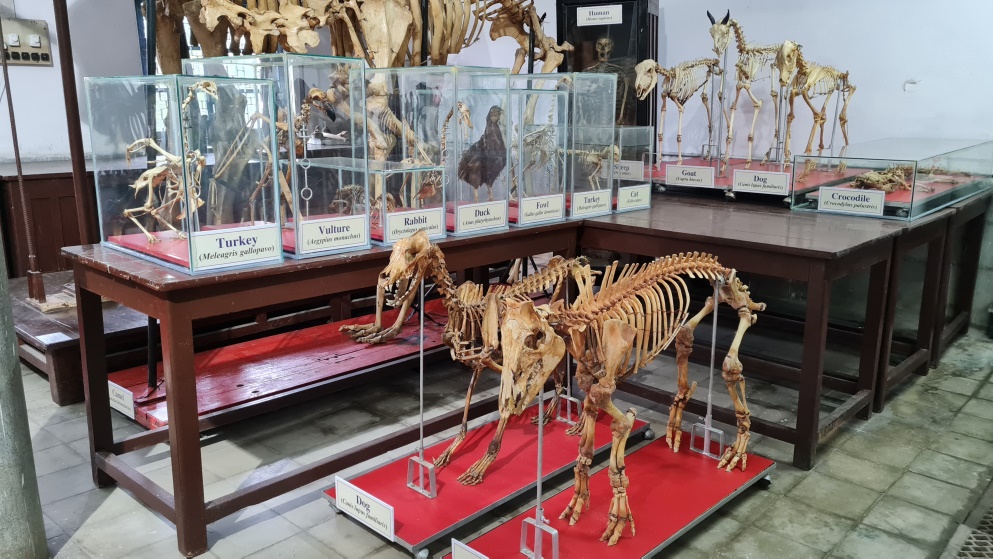 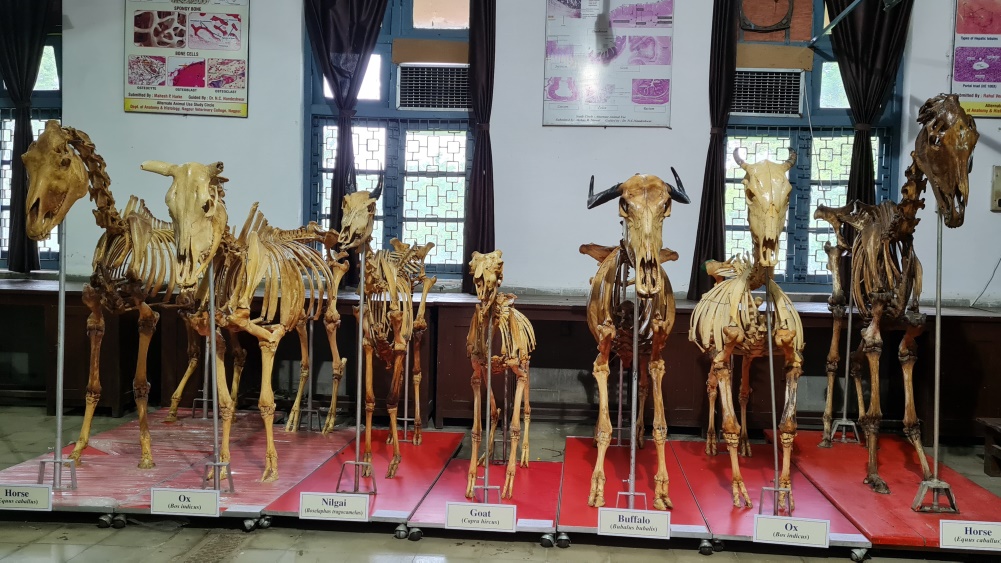 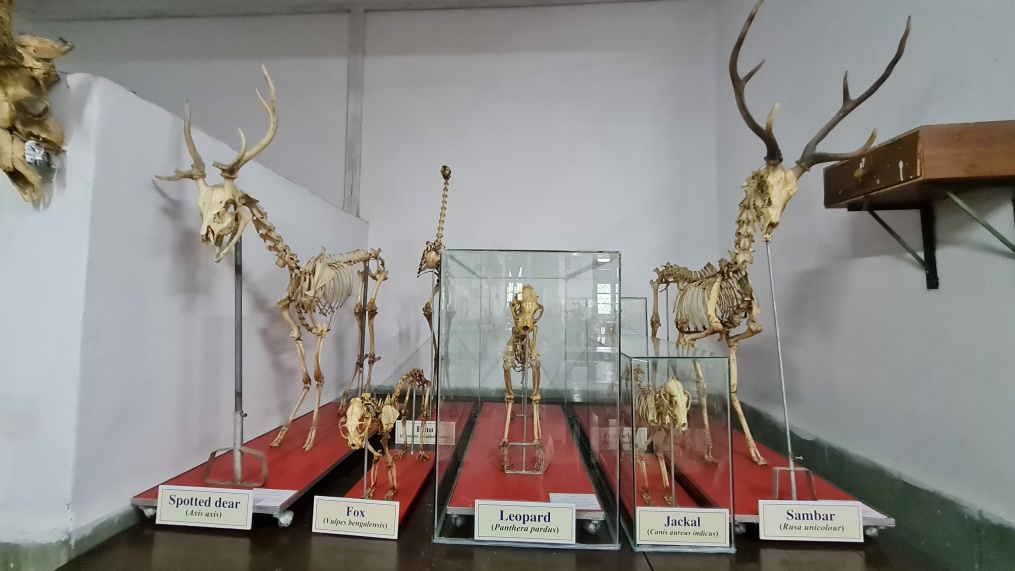 STUDY BONES FOR STUDENTSLoose Bone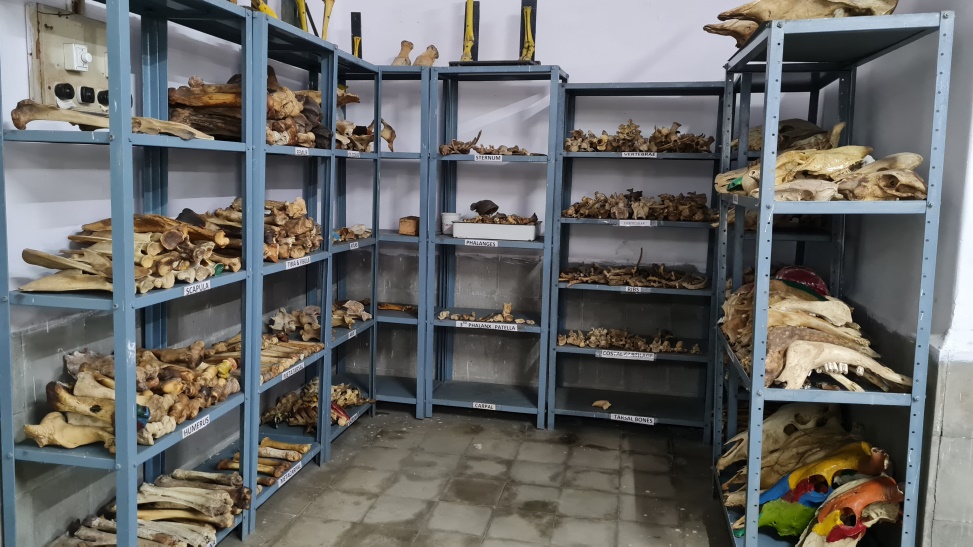 Mounted bones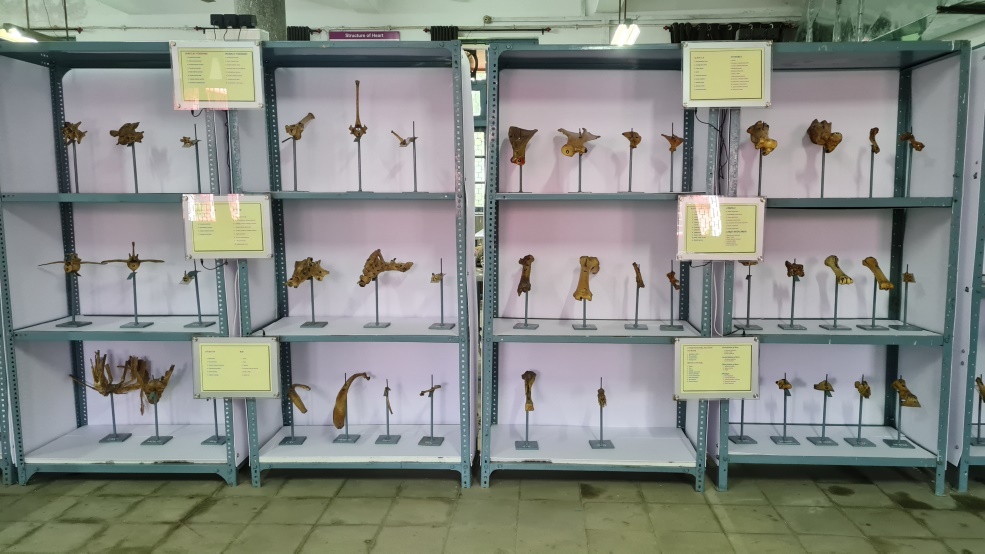 SPLANCHNOLOGY SPECIMENS FOR STUDENTS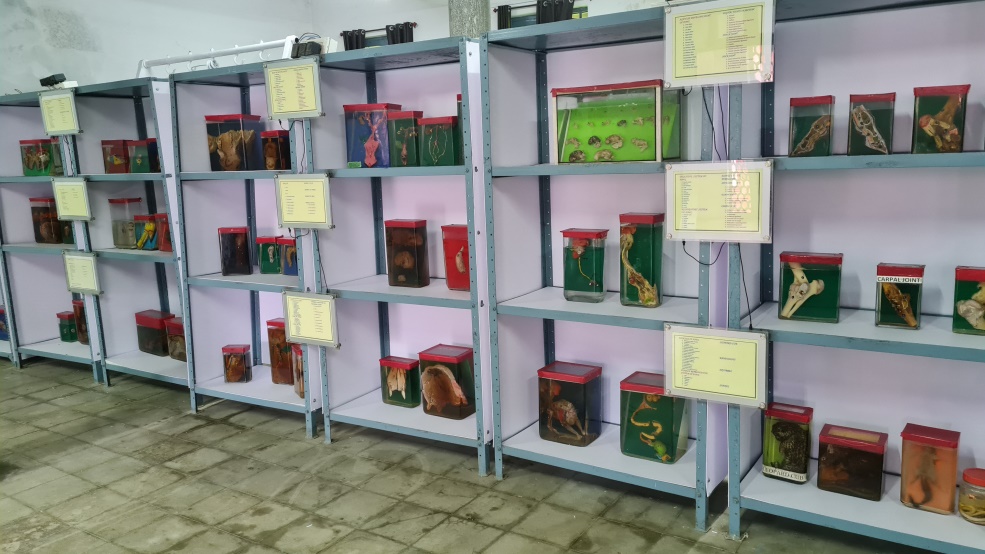 DEPARTMENT PASSAGE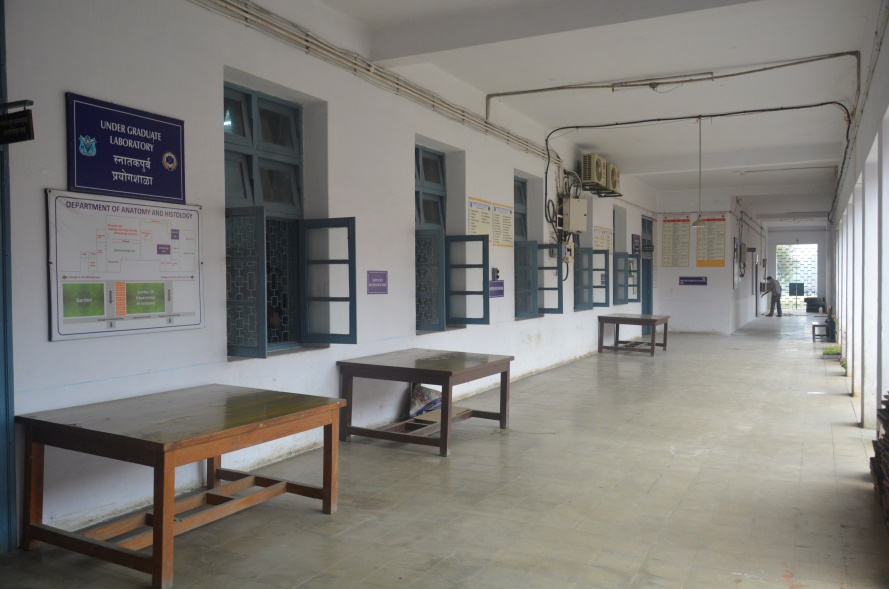 DIST-FIST Sponsored Programme Histology Laboratory 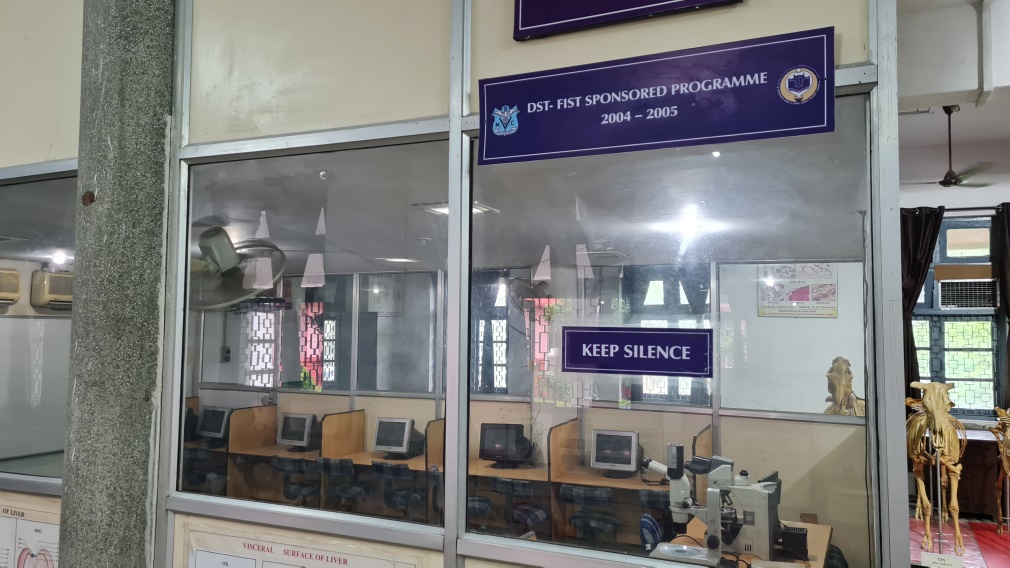 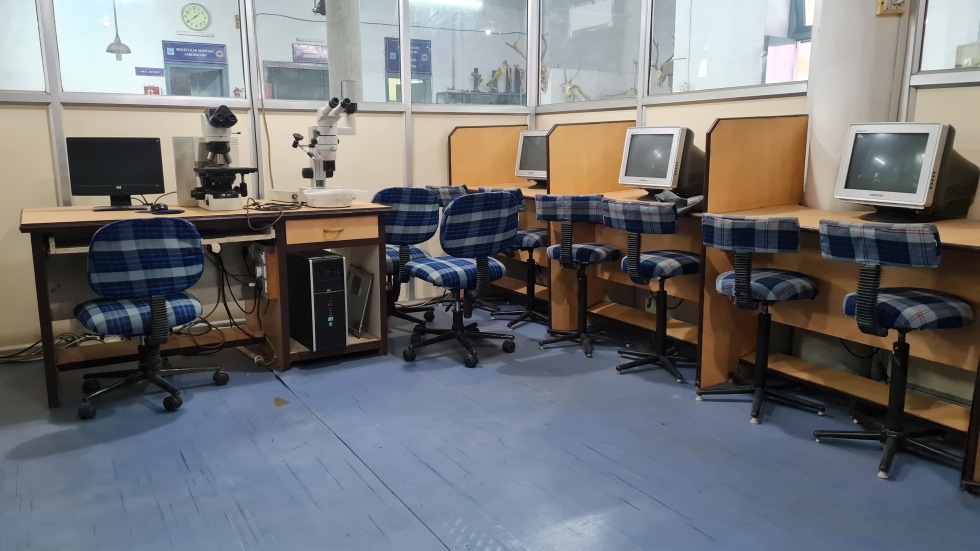 MOLECULAR  ANATOMY LABORATORYDeveloped with funds generated under REVOLVINF FUND SCHEME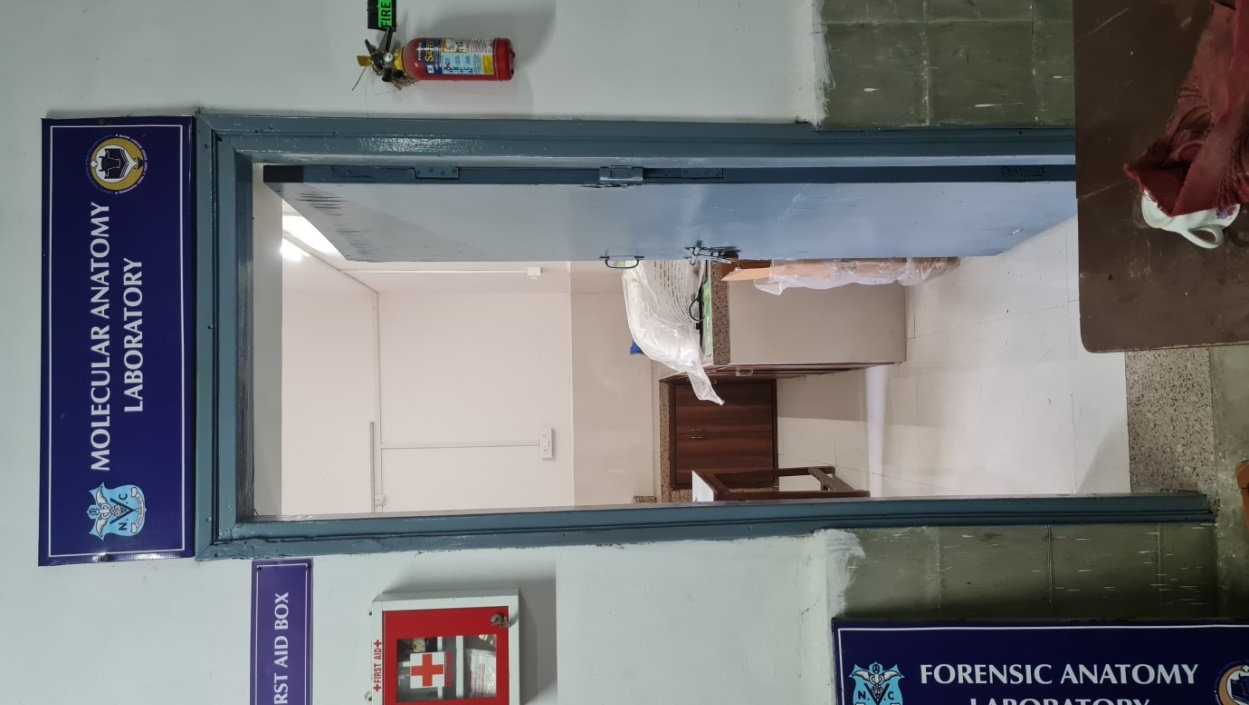 EQUIPMENTS OF MOLECULAR LABORATORY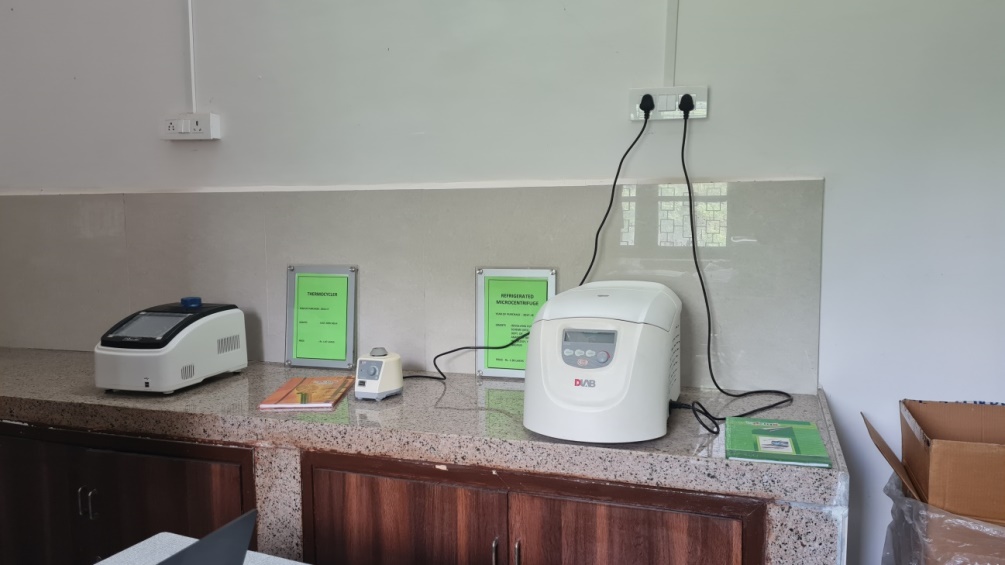 DEPARTMENT GARDEN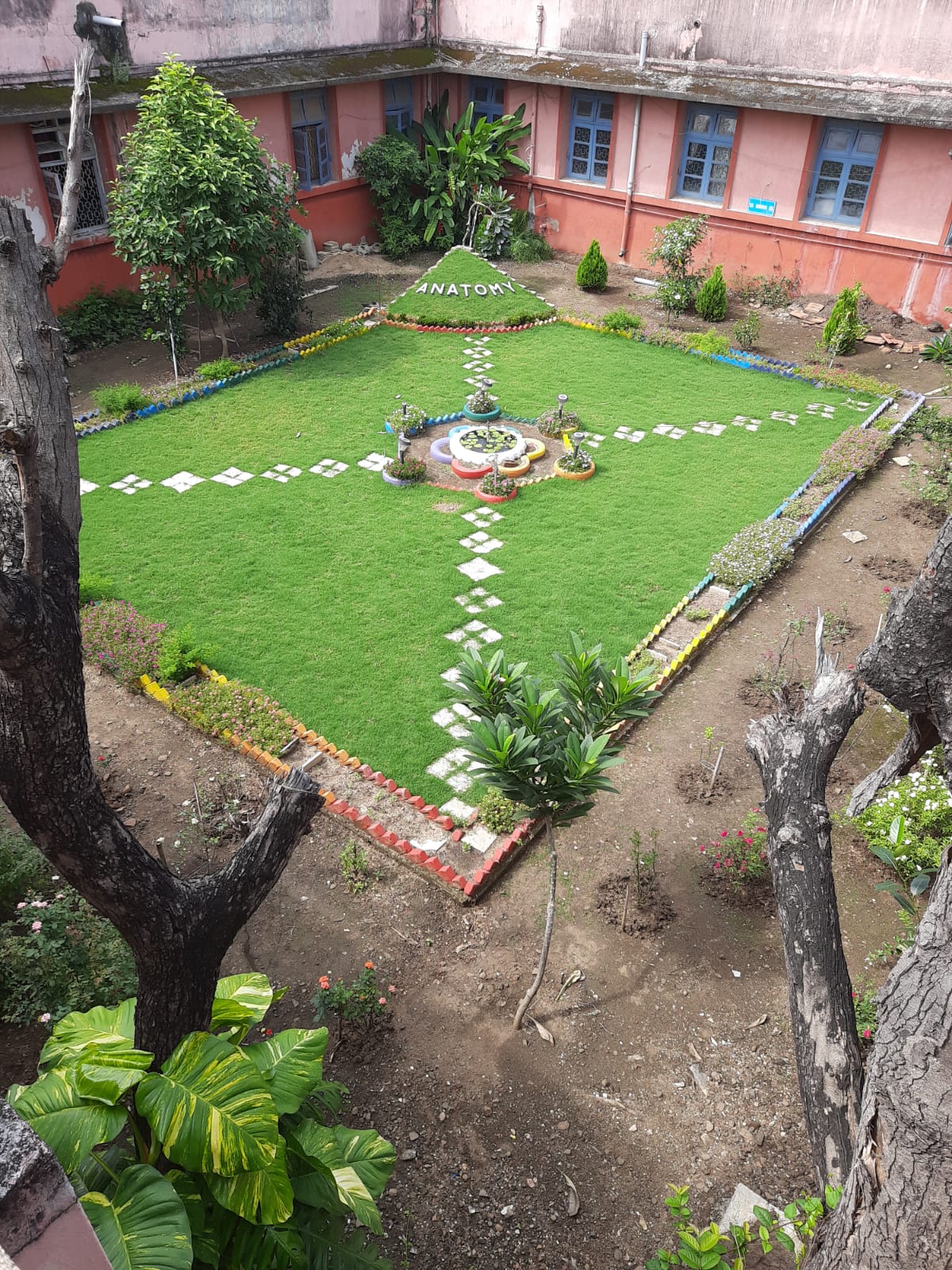 MAHARASHTRA ANIMAL AND FISHERY SCIENCES UNIVERSITY, NAGPUR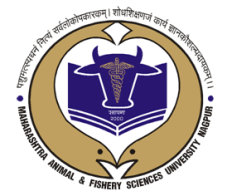 STATUS REPORT OFDEPARTMENT OF VETERINARY ANATOMY AND HISTOLOGYNAGPUR VETERINARY COLLEGE, NAGPUR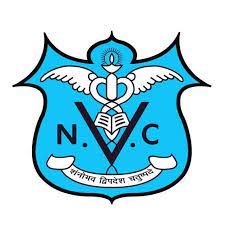 ExcerptsMOHAN BHAGWATMolecular lab photoGarden photoBoard of visitorsFacultySanctioned posts Filled in postVacant Remarks Professor 010001Associate professor0202NilAssistant professor030201Supporting staffSupporting staffSupporting staffSupporting staffSupporting staffCurator 010001Lab assistant 010001Lab attendant010001Sweeper 010001NAME OF THE FACULTYDESIGNATIONQUALIFICATIONDr. S. B. BanubakodeProfessor (CAS) and HeadB.V.Sc.&A.H.; M.V.Sc.; Ph.D.; F.I.A.V.A.Dr. N. C. NandeshwarProfessor (CAS)B.V.Sc.&A.H.; M.V.Sc.; Ph.D.; F.I.A.V.A.Dr. R. Y. CharjanAssistant ProfessorB.V.Sc.&A.H.; M.V.Sc.; Ph.D.;Dr. U. P. MaindeAssistant ProfessorB.V.Sc.&A.H.; M.V.Sc.; Ph.D.;Academic yearCourseTitleCreditI professional yearVAN Veterinary Anatomy4+3=7                                        Total credits4+3=7Course No.TitleCreditVAN 601Comparative Osteology and Arthrology1+2=3VAN 602Comparative Splanchnology2+2=4VAN 603Myology, Angiology, Neurology and  Aesthesiology of  ox1+3=4VAN 604Gross Anatomical Techniques0+2=2VAN 605Theory and Practice of Histological and  Histochemical Techniques1+2=3VAN 606General Histology and Ultrastructure3+1=4VAN 607Systemic Histology and Ultrastructure3+1=4VAN 608Developmental Anatomy3+1=4VAN 691Master’s Seminar1+0=1VAN 699Research20Course No.TitleCreditVAN 701Myology, Angiology, Neurology and Aesthesiology of Equine, Canine and Porcine0+3=3VAN 702Principles and Applications of Biomechanics2+0=2VAN 704Neuroanatomy3+1=4VAN 707Histoenzymology and Immunocytochemistry2+1=3VAN 708Applied Embryology and Teratology1+2=3VAN 709Functional Veterinary Anatomy2+0=2VAN 791Doctoral Seminar I1+0=1VAN 792Doctoral Seminar II1+0=1VAN 799Doctoral Research45                                                             Total credits45+19=64Sr. NoNameGuideYearTitle1.Dr. J. Y. WaghayeDr. V. R. Bhamburkar1998Histomorphological, Histochemical & Immunohistological Studies on Some Lymphoid Organs in goat (Capra hircus)2.Dr. B. N. MeshramDr. R. S. Dalvi1999Age Related Histomorphological and Histoenzymic Changes In Pancreas of Goat 3.Dr. S. K. KarmoreDr. V. R. Bhamburkar1999Age Related Changes in Histomorphology and Histoenzymic Distribution in testes and epididymis in goat (Capra hircus)4.Dr. V. A. PatilDr. V. R. Bhamburkar2000Age Related Histomorphological and Histoenzymic Changes in Thyroid Gland In Relation To Anterior Pituitary In Goat5.Dr. A. A. GawandeDr. V. R. Bhamburkar2001Studies on Prenatal Development of Stomach and Intestine in Goat6.Dr. J.S. TekadeDr. R. S. Dalvi2001Studies on Prenatal Development of Gonads in Goat7.Dr. J.M. HoodDr. R. S. Dalvi2001Studies on Prenatal Development of Kidney, Ureter and Urinary Bladder in Goat8.Dr. A. D. BardeDr. R. S. Dalvi2002Comparative Neuroanatomical Studies on Olfactory Apparatus in Dog and Cat9.Dr.R.Y. CharjanDr. V. R. Bhamburkar2002Radiographic Anatomical Studies on The Fusion of Ossification Centres in The Developing Limb Bones of Different Breeds of Dog (Canis familiaris)10.Dr.V.H. KadukarDr. S.B.Banubakode2003Radiographic Studies On The Appearance Of Ossification Centres And Fusion Of Epiphyseal Plate in The Pelvic Limb Bones of Dog11.Dr. M.A. KaleDr. V. R. Bhamburkar2000Age Related Histomorphological and Histoenzymic Changes in Adrenal Gland In Relation to Anterior Pituitary in Goat12.Dr. U.P. MaindeDr. N.C. Nandeshwar2007Studies on Prenatal Development of Thymus in Goat (Capra hircus)13.Dr. B. A. ZadeDr. O.N. Ladukar2007Age Related Histological & Histochemical Changes in Testis of Dog (Canis Famillaris)14.Dr. S. S. BodkheDr. S. B. Banubakode2006Histochemical Changes During Histogenesis of Thymus in Chicken Embryo of RIR Layers (Gallus gallus domesticus )15.Dr. H.S. GabhaneDr. N.C. Nandeshwar2008Histomorphogical and Histochemical Study On Lymphoid Tissue In The Alimentary Tract Of Goat (Capra hircus) 16.Dr. D.E. GaykeeDr. S. B. Banubakode2008Differentiation of Spotted Deer from Domestic Ruminants by PCR Technique 17.Dr. R.U.GajbeDr. S. B. Banubakode2009Identification of Domestic Animals By PCR Technique18.Dr. A.M. SalankarDr. S. B. Banubakode2010Identification of some carnivore animals by PCR technique19.Dr. P.M. GedamDr. N.C. Nandeshwar2010Histomorphological and Histochemical Studies on Instestinal Lymphoid Tissues in Kadaknath Breed of Poultry. (Gallus gallus domesticus)20.Dr. S. SathapathyDr. R. S. Dalvi2013Histological and histochemical studies on  angioarchitecture of coronary artery in goat (Capra hircus)21.Dr. S. P. KhandateDr. N.C. Nandeshwar2013Histological and histochemical studies on angioarchitecture of femoral artery in goat (Capra hircus)22. Pawan KawaretiDr. N.C. Nandeshwar2016Gross anatomical and morphometrical studies on hooves in equines (Equus caballus) on different age groupsSr. NoNameGuideYearTitle1.Dr. R.S. DalviDr. R.V. Pandit1982Study of anatomy of stifle joint complex in domestic ruminants2.Dr. O. N. LadukarLate Dr. R. V. Pandit1991 Neuro –anatomical study of buffalo (Bubalus bubalis, Linne) Pancreas 3.Dr.S.B. BanubakodeDr.V.R. Bhamburkar1999Histological,Histochemical & Immunohistological changes in oviduct & uterus during different phases of estrus cycle & early pregnancy in goat4.Dr.N.C. NandeshwarDr.V.R. Bhamburkar2002Histomorphological, Histochemical & Immunohistological Studies on some Endocrine Organs of Goat (Capra hircus)5.Dr. J. Y. WaghayeDr.V.R. Bhamburkar2007Histological and Histochemical Changes in Ovary During Different phases of oestrus cycle in goat 6.Dr. B. N. MeshramDr. R.S. Dalvi2008Electron Microscopic and Histoenzymatic studies on Pancreatic Islets In Goat7.Dr. S. K. KaremoreDr. R.S. Dalvi2008Electron Microscopic and Histoenzymatic Studies on the Testis and The Extra Testicular Duct System of Goat8.Dr. Durga ChaurasiaDr. R.S. Dalvi2011Histochemical and Ultrastructural Studies on Mammary Gland in Buffalo (Babalus bubalis)9.Dr. A. M. SalankarDr. R.S. Dalvi2016Histological and histochemical studies on cerebrum, cerebellum, pons and medulla oblongata in goat (Capra hircus).10.Dr. P.M GedamDr. N.C. Nandeshwar2016Histomorphological and Histochemical studies on gut associated lymphoid tissue of Khaki Campbell breed of duck(Anas platyrhynchos)11.Dr.Jigyasa RanaDr. S. B. Banubakode2018Histogenesis of Harderian gland in chicken12.Dr. U.P. MaindeDr.S.B.Banubakode2019Histological, Ultrastructural and Histochemical Studies on Skin in Goat (Capra hircus)13.Dr. R. Y. CharjanDr. N.C. Nandeshwar2020Trichology of domestic and wild animals: A forensic evidence.Sl. No.PRESCRIBED EQUIPMENTS (with its quantity)REQUIRED AVAILABLE  QUANTITYDate of purchase with delivery challan No. & dateBook No., Entry No., & Page No. of Stock book entryRemarksVETERINARY ANATOMYVETERINARY ANATOMYVETERINARY ANATOMYVETERINARY ANATOMYVETERINARY ANATOMYVETERINARY ANATOMY1.Almirah for bones, microscope etc.                                                        As per need131Received from Associate Dean OfficeDt. 13/08/196629/03/2003 Challan No. PF/03/220Dt. 29/03/2003Dead Stock Register No.2Pg. No. 3,4No. of Stock book entry 1to6.Dead Stock Register No.2Pg. No. 04No. of Stock book entry 8.2.Steel or Iron racks for bones	1524Received from Nagpur Veterinary College Library on March 2010----3.Show-cases (glass paneled) for museum15040810/10/1960Challan No. 60Dt. 10/10/1960Received from Nagpur Veterinary College Library on August  2021Dead Stock Register No.2Pg. No. 10No. of Stock book entry 1 &24.Marble-top or S.S Top tables (with drainage)-  for dissection1024306/09/1963Challan No. 13072Dt. 06/09/196313/08/1968Challan No. 11434Dt. 13/08/1968Dead Stock Register No.1Pg. No. 79No. of Stock book entry T/1 & 2.5.Compound microscopes	302515/06/2011 transferred from Department of Veterinary PathologyDead Stock Register No.2Pg. No. 20No. of Stock book entry 27a.6.Binocular microscopes	1010130/03/2007Challan No. 523Dt. 30/03/200713/03/2008Challan No. 134 BDt.28/03/2008Dead Stock Register No.2Pg. No. 17No. of Stock book entry 24.Dead Stock Register No.2Pg. No. 20No. of Stock book entry 27.7.Autoclave	1Nil8P H meter	1131/03/2017Challan No. 792Dt. 31/03/2017Dead Stock Register No.2Pg. No. 29No. of Stock book entry 41.9.Hot air oven	2Nil10.CCTV attachment  for Microscope	1113/03/2017Challan No. 792Dt. 31/03/2017Dead Stock Register No.2Pg. No. 29No. of Stock book entry 1.11.Cadaver injector	1131/03/2017Challan No. 00276Dt. 31/03/2017Dead Stock Register No.2Pg. No. 30No. of Stock book entry 44.12.Deep freezer - -200 c - Horizontal	1117/08/2021Challan No. 02Dt. 17/08/2021Dead Stock Register No.3Pg. No. 19No. of Stock book entry---.13.Digital Analytical balance	11131/03/2017Challan No. 00275Dt. 31/03/201726/03/2003Challan No. 314Dt. 26/03/2003Dead Stock Register No.2Pg. No. 28No. of Stock book entry 39.Dead Stock Register No.1Pg. No. 09No. of Stock book entry 26.14.X- ray viewer	2Nil15.Slide warmer	2126/03/2003Challan No. 314Dt. 26/03/2003Dead Stock Register No.1Pg. No. 78No. of Stock book entry 58.16.Semiautomatic or Automatic rotary microtome2124/04/2000Challan No. KN-067Dt. 24/04/2000Dead Stock Register No.1Pg. No. 96No. of Stock book entry 1A.17.Tissue floatation bath 	2131/03/2017Challan No. 00275Dt. 31/03/2017Dead Stock Register No.2Pg. No. 28No. of Stock book entry 40.18.Histoembedder	11-----19.Refrigerator (double door)	1122/03/2012Challan No. 8977Dt. 22/03/2012Dead Stock Register No.2Pg. No. 26No. of Stock book entry 37.20.Drilling machine for skeleton mounting2 sets116/09/1991Challan No. 71686Dt. 16/09/1991Dead Stock Register No.1Pg. No. 89No. of Stock book entry 1.21.Electric bone saw	1121/12/2005Challan No. At/05-06/026Dt. 21/12/2005Dead Stock Register No.1Pg. No. 25No. of Stock book entry 25.22.Animal hoisting unit with hooks etc.	12------23.Post mortem sets	21107/02/1961Challan No. 60310Dt. 07/02/196106/03/1961Challan No. 2933-60Dt. 06/03/1996Dead Stock Register No.1Pg. No. 32No. of Stock book entry I/1.Dead Stock Register No.1Pg. No. 33No. of Stock book entry I/3.24.Scissors Straight	As per need07Purchased under RFS on September 202125.Scissors CurvedAs per need07Purchased under RFS on September 202126.Hand saw	As per need02Purchased under RFS on September 202127.Rib cutter	As per need07Purchased under RFS on September 202128.Forceps Large	As per need07Purchased under RFS on September 202129.Forceps small	As per need07Purchased under RFS on September 202130.Artery forceps	As per need07Purchased under RFS on September 202131.B. P Handles	As per need07Purchased under RFS on September 202132.Tennaculum	As per needNot required